The WeightRobbie Robertson 1968 (recorded by The Band)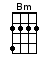 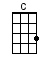 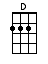 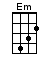 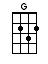 INTRO:  / 1 2 3 4 / [G] / [G] /[G] I pulled into [Bm] NazarethWas [C] feelin’ ‘bout half-past [G] dead[G] I just need some-[Bm]place Where [C] I can lay my [G] head[G] Hey mister, can you [Bm] tell meWhere a [C] man might find a [G] bed?[G] He just grinned and [Bm] shook my hand[C] No was all he said [G]CHORUS:[G] Take a [D] load off [C] Fanny[G] Take a [D] load for [C] free[G] Take a [D] load off [C] Fanny[C]   And…(and)…(and)...You put the load right on me                       (you put the load right on / [G] me) [D] / [Em] [G] / |[C]↓     ↑ ↓   ↓   |[C] ↑ ↓   ↓       | |   1 + 2 + 3 + 4 + |  1 + 2 + 3 + 4 + |[G] I picked up my [Bm] bagI went [C] lookin’ for a place to [G] hide[G] When I saw [Bm] Carmen and the devil[C] Walkin’ side by side [G][G] I said hey [Bm] Carmen Come [C] on let’s go down-[G]town[G] She said [Bm] I gotta goBut my [C] friend can stick a-[G]roundCHORUS:[G] Take a [D] load off [C] Fanny[G] Take a [D] load for [C] free[G] Take a [D] load off [C] Fanny[C]   And…(and)…(and)...You put the load right on me                       (you put the load right on / [G] me) [D] / [Em] [G] / |[C]↓     ↑ ↓   ↓   |[C] ↑ ↓   ↓       | |   1 + 2 + 3 + 4 + |  1 + 2 + 3 + 4 + |[G] Go down Miss [Bm] MosesThere’s [C] nothin’ you can [G] say[G] It’s just old [Bm] Luke and, Luke’s[C] Waitin’ on a judgement [G] day[G] Well Luke my [Bm] friend What a-[C]bout young Anna-[G]Lee?[G] He said do me a [Bm] favour sonWon’t you [C] stay and keep Anna-Lee [G] companyCHORUS:[G] Take a [D] load off [C] Fanny[G] Take a [D] load for [C] free[G] Take a [D] load off [C] Fanny[C]   And…(and)…(and)...You put the load right on me                       (you put the load right on / [G] me) [D] / [Em] [G] / |[C]↓     ↑ ↓   ↓   |[C] ↑ ↓   ↓       | |   1 + 2 + 3 + 4 + |  1 + 2 + 3 + 4 + |[G] Crazy Chester [Bm] followed meAnd he [C] caught me in the [G] fog[G] He said I will [Bm] fix your rackIf [C] you’ll take Jack my [G] dog[G] I said wait a minute [Bm] ChesterYou know [C] I’m a peaceful man [G][G] He said that’s o-[Bm]kay, boyWon’t you [C] feed him when you can [G]CHORUS:[G] Take a [D] load off [C] Fanny[G] Take a [D] load for [C] free[G] Take a [D] load off [C] Fanny[C]   And…(and)…(and)...You put the load right on me                       (you put the load right on / [G] me) [D] / [Em] [G] / |[C]↓     ↑ ↓   ↓   |[C] ↑ ↓   ↓       | |   1 + 2 + 3 + 4 + |  1 + 2 + 3 + 4 + |[G] Catch a [Bm] cannonballNow to [C] take me down the [G] line[G] My bag is [Bm] sinkin’ lowAnd I [C] do believe it’s [G] time[G] To get back to Miss [Bm] FannyYou know [C] she’s the only one [G][G] Who sent me [Bm] here with herRe-[C]gards for every-[G]oneCHORUS:[G] Take a [D] load off [C] Fanny[G] Take a [D] load for [C] free[G] Take a [D] load off [C] Fanny[C]   And…(and)…(and)...You put the load right on me                       (you put the load right on / [G] me) [D] / [Em] [G] / |[C]↓     ↑ ↓   ↓   |[C] |   1 + 2 + 3 + 4 + | www.bytownukulele.ca